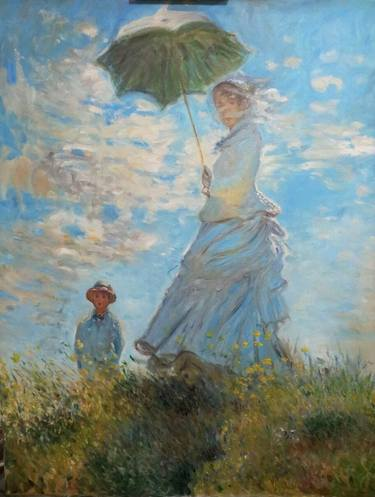 Classroom ExpectationsSoyez à l’heure!Soyez prets!Homework finished.Bathroom visitedWarm-up begun.Soyez respecteux!Soyez aventureux!AP French ThemesFamilies and Communities /La famille et la communautéPersonal and Public Identities / La quête de soiContemporary Life / La vie contemporaineGlobal Challenges / Les défis mondiauxBeauty and Aesthetics /L’esthétiqueScience and Technology /La science et la technologieUn effort partagé      (a shared effort)Teacher – I vow to…Be available for conferences, provide extra help & lead the adventure for new discoveries. Parent – Monitor student attendance and homework and be supportive of teacher efforts. Student – I vow to… Participate, be prepared for class, and be present (physically and mentally). ___________________________________________________Parent Signature ___________________________________________________Parent E-mail (please write legibly) ___________________________________________________Student SignatureClassroom Expectations & Participation PointsParents – please make sure that you read these two documents as well. Your signature verifies that you have read them along with this one.      